Dyffryn Clwyd Mission Area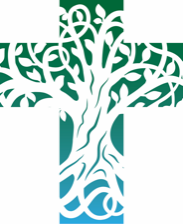 Sunday 15th MayFifth Sunday of EasterPrayers for those in particular need: PRAYER LIST REQUESTS WILL BE ENTERED FOR FOUR WEEKS THEN REMOVED. If you would like us to continue to pray for someone, or add a new name to the prayer list – please e-mail the newsletter editor by Wednesday lunchtime each week on chamberlain786@btinternet.comWe pray for the Sick, the housebound and the infirm, amongst them: Rosina ShufflebothamWe pray for the recently departed, amongst them: Igor Janczyk, Cecil WilliamsNursing Homes and Care Homes: We continue to pray for all those who live and work in our nursing and residential care homes.----------------------------------------------------------------------------------------------------------------------------------Services for 22nd May (Sixth Sunday of Easter, Rogation Sunday)9.00am Llanrhydd, Llanarmon | 9.30am Cyffylliog (Matins) | 9.45 Llangynhafal (Clwb Cynhafal) | 10.30am St Peter’s, Llangynhafal, Llanbedr DC, Llanychan (Matins)11.00am Llanfair D C | 4.00pm Llanynys (Benediction), LlanfwrogEucharists – Llanbedr DC Church, Tuesday 6pm Celtic Eucharist | Wednesday, Thursday & Friday 9.30am MassMorning Prayer – St Peter’s Ruthin - Monday, Wednesday & Friday 9amSong School – meets in Llanbedr on Tuesday at 3.30pm. Come along and enjoy this free and fun opportunity to improve your singing voice.Do you enjoy Singing? Our first choir rehearsal was well attended, if you are still interested come along on Tuesdays, 7pm in Llanbedr Church (and maybe a pint in the Griffin after!)EVERYTHING DEMENTIA Thursday May 19th, 1pm to 4pm at St Asaph Cathedral Advice, Information and support on all dementia issues. FREE refreshments. Everyone is welcome.21st May Confirmation Service with Bishop Gregory – 2pm in Llanfair DC, come and support our young people as they take the next step in their journey of faith.26th May Ascension Day – 10am St Garmon’s Church, Llanarmon yn Ial Service followed by Tea and Bacon Butties in the Old Schoolroom 6pm The Old Church in Llanbedr DC A special Mass in the ruins of the Old Church looking out over the Vale28th May – 2pm to 5pm, St Michael & All Angels' Church, Efenechtyd Sharing the Gift of Meditation – an afternoon of exploring Christian Meditation. Please book with RichardCarter@churchinwales.org.uk  There is a suggested donation of £10 for the afternoon. NOTE CHANGE OF DATE, POSTPONED FROM 23rd April28th May Join us at the Barn, Llanbedr Hall Drive for a coffee morning with plant stall, raffle, tombola, bric & brack table and coffee & cake. 10.30am-12.30pm4th June Llanycahn church at 6pm – A special service of Evensong to celebrate the Jubilee7th – 18th of June An exhibition of photo’s of the Queen in the Cloisters at St Peter’s Ruthin. Open daily 10am-4pmSave the Date – 25th of June – Join Rev’d Natasha at 4pm in Llanbedr Church for her 1st Mass! Lllety’r Llan – Opening Soon, If there are any board games people no longer use, please could these be left at Llanfwrog for the church camping visitors.Stuart Evans, Good News: Stuart has been invited by Bishop Gregory to accept the role of Honorary Canon at St. Asaph Cathedral. The new Canons will be collated at 15:30 on Sunday 15th May.Readings for Sunday 22nd May (Sixth Sunday of Easter, Rogation Sunday)Ezekiel 37. 1-14	Psalm 67	Acts 16. 9-15	John 14. 23-29 or John 5. 1-9A reading from Genesis   (22.1-18)After these things God tested Abraham. He said to him, ‘Abraham!’And he said, ‘Here I am.’He said, ‘Take your son, your only son Isaac, whom you love, and go to the land of Moriah, and offer him there as a burnt-offering on one of the mountains that I shall show you.’So Abraham rose early in the morning, saddled his donkey, and took two of his young men with him, and his son Isaac; he cut the wood for the burnt-offering, and set out and went to the place in the distance that God had shown him.On the third day Abraham looked up and saw the place far away. Then Abraham said to his young men, ‘Stay here with the donkey; the boy and I will go over there; we will worship, and then we will come back to you.’Abraham took the wood of the burnt-offering and laid it on his son Isaac, and he himself carried the fire and the knife. So the two of them walked on together.Isaac said to his father Abraham, ‘Father!’And he said, ‘Here I am, my son.’He said, ‘The fire and the wood are here, but where is the lamb for a burnt-offering?’Abraham said, ‘God himself will provide the lamb for a burnt-offering, my son.’ So the two of them walked on together.When they came to the place that God had shown him, Abraham built an altar there and laid the wood in order. He bound his son Isaac, and laid him on the altar, on top of the wood. Then Abraham reached out his hand and took the knife to kill his son. But the angel of the Lord called to him from heaven, and said, ‘Abraham, Abraham!’And he said, ‘Here I am.’He said, ‘Do not lay your hand on the boy or do anything to him; for now I know that you fear God, since you have not withheld your son, your only son, from me.’And Abraham looked up and saw a ram, caught in a thicket by its horns. Abraham went and took the ram and offered it up as a burnt-offering instead of his son. So Abraham called that place ‘The Lord will provide’; as it is said to this day, ‘On the mount of the Lord it shall be provided.’The angel of the Lord called to Abraham a second time from heaven, and said, ‘By myself I have sworn, says the Lord: Because you have done this, and have not withheld your son, your only son, I will indeed bless you, and I will make your offspring as numerous as the stars of heaven and as the sand that is on the seashore. And your offspring shall possess the gate of their enemies, and by your offspring shall all the nations of the earth gain blessing for themselves, because you have obeyed my voice.’This is the word of the Lord.Thanks be to God.Psalm 1481	Alleluia.  Praise the Lord from the heavens; praise him in the heights.2	Praise him, all you his angels; praise him, all his host.3	Praise him, sun and moon; praise him, all you stars of light.4	Praise him, heaven of heavens, and you waters above the heavens.5	Let them praise the name of the Lord; for he commanded and they were created.6	He made them fast for ever and ever; he gave them a law which shall not pass away.7	Praise the Lord from the earth, you sea monsters and all deeps;8	Fire and hail, snow and mist, tempestuous wind, fulfilling his word;9	Mountains and all hills, fruit trees and all cedars;10	   Wild beasts and all cattle, creeping things and birds on the wing;11	   Kings of the earth and all peoples, princes and all rulers of the world;12	   Young men and women, old and young together; let them praise the name of the Lord.13	   For his name only is exalted, his splendour above earth and heaven.14	   He has raised up the horn of his people and praise for all his faithful servants, the children of Israel, a people who are near him.  Alleluia.]A reading from Acts   (11.1-18)Now the apostles and the believers who were in Judea heard that the Gentiles had also accepted the word of God. So when Peter went up to Jerusalem, the circumcised believers criticized him, saying, ‘Why did you go to uncircumcised men and eat with them?’Then Peter began to explain it to them, step by step, saying, ‘I was in the city of Joppa praying, and in a trance I saw a vision. There was something like a large sheet coming down from heaven, being lowered by its four corners; and it came close to me. As I looked at it closely I saw four-footed animals, beasts of prey, reptiles, and birds of the air. I also heard a voice saying to me, “Get up, Peter; kill and eat.” But I replied, “By no means, Lord; for nothing profane or unclean has ever entered my mouth.” But a second time the voice answered from heaven, “What God has made clean, you must not call profane.” This happened three times; then everything was pulled up again to heaven.‘At that very moment three men, sent to me from Caesarea, arrived at the house where we were. The Spirit told me to go with them and not to make a distinction between them and us.‘These six brothers also accompanied me, and we entered the man’s house. He told us how he had seen the angel standing in his house and saying, “Send to Joppa and bring Simon, who is called Peter; he will give you a message by which you and your entire household will be saved.” And as I began to speak, the Holy Spirit fell upon them just as it had upon us at the beginning. And I remembered the word of the Lord, how he had said, “John baptized with water, but you will be baptized with the Holy Spirit.” If then God gave them the same gift that he gave us when we believed in the Lord Jesus Christ, who was I that I could hinder God?’When they heard this, they were silenced. And they praised God, saying, ‘Then God has given even to the Gentiles the repentance that leads to life.’This is the word of the Lord.Thanks be to God.Listen to the Gospel of Christ according to St John   (13.31-35)Glory to you, O Lord.When Judas had gone out, Jesus said, ‘Now the Son of Man has been glorified, and God has been glorified in him. If God has been glorified in him, God will also glorify him in himself and will glorify him at once.‘Little children, I am with you only a little longer. You will look for me; and as I said to the Jews so now I say to you, “Where I am going, you cannot come.” I give you a new commandment, that you love one another. Just as I have loved you, you also should love one another. By this everyone will know that you are my disciples, if you have love for one another.’This is the Gospel of the Lord.Praise to you, O Christ.Post Communion PrayerEternal God, your Son Jesus Christ is the way, the truth, and the life:  grant us to walk in his way, to rejoice in his truth, and to share his risen life; who is alive and reigns, now and for ever.Amen..ColectHollalluog Dduw, a orchfygaist angau trwy dy uniganedig Fab ac a agoraist i ni borth y bywyd tragwyddol:  bydded i’th ras ein rhagflaenu a dyro ddeisyfiadau da yn ein meddyliau fel y gallwn, trwy dy gymorth parhaus di, eu dwyn i berffeithrwydd cyflawn;  trwy Iesu Grist ein Harglwydd atgyfodedig, sy’n fyw ac yn teyrnasu gyda thi, yn undod yr Ysbryd Glân, yn un Duw, yn awr ac am byth.Amen.Darlleniad o Genesis   (22.1-18)Wedi'r pethau hyn, rhoddodd Duw brawf ar Abraham. "Abraham," meddai wrtho, ac atebodd yntau, "Dyma fi."Yna dywedodd, "Cymer dy fab, dy unig fab Isaac, sy'n annwyl gennyt, a dos i wlad Moreia, ac offryma ef yno yn boethoffrwm ar y mynydd a ddangosaf iti."Felly cododd Abraham yn fore, cyfrwyodd ei asyn, a chymryd dau lanc gydag ef, a'i fab Isaac; a holltodd goed i'r poethoffrwm, a chychwynnodd i'r lle y dywedodd Duw wrtho.Ar y trydydd dydd cododd Abraham ei olwg, a gwelodd y lle o hirbell. Yna dywedodd Abraham wrth ei lanciau, "Arhoswch chwi yma gyda'r asyn; mi af finnau a'r bachgen draw ac addoli, ac yna dychwelwn atoch."Cymerodd goed y poethoffrwm a'u gosod ar ei fab Isaac; a chymerodd y tân a'r gyllell yn ei law ei hun. Ac felly yr aethant ill dau ynghyd.Yna dywedodd Isaac wrth ei dad Abraham, "Fy nhad."Atebodd yntau, "Ie, fy mab?"Ac meddai Isaac, "Dyma'r tân a'r coed; ond ble mae oen y poethoffrwm?"Dywedodd Abraham, "Duw ei hun fydd yn darparu oen y poethoffrwm, fy mab." Ac felly aethant ill dau gyda'i gilydd.Wedi iddynt gyrraedd i'r lle'r oedd Duw wedi dweud wrtho, adeiladodd Abraham allor, trefnodd y coed, a rhwymodd ei fab Isaac a'i osod ar yr allor, ar ben y coed. Yna estynnodd Abraham ei law, a chymryd y gyllell i ladd ei fab. Ond galwodd angel yr Arglwydd arno o'r nef, a dweud, "Abraham! Abraham!"Dywedodd yntau, "Dyma fi."A dywedodd, "Paid â gosod dy law ar y bachgen, na gwneud dim iddo; oherwydd gwn yn awr dy fod yn ofni Duw, gan nad wyt wedi gwrthod rhoi dy fab, dy unig fab, i mi."Cododd Abraham ei olwg ac edrych, a dyna lle'r oedd hwrdd y tu ôl iddo wedi ei ddal gerfydd ei gyrn mewn drysni; aeth Abraham a chymryd yr hwrdd a'i offrymu yn boethoffrwm yn lle ei fab. Ac enwodd Abraham y lle hwnnw, "Yr Arglwydd sy'n darparu"; fel y dywedir hyd heddiw, "Ar fynydd yr Arglwydd fe ddarperir."Galwodd angel yr Arglwydd eilwaith o'r nef ar Abraham, a dweud, "Tyngais i mi fy hun," medd yr Arglwydd, "oherwydd iti wneud hyn, heb wrthod rhoi dy fab, dy unig fab, bendithiaf di yn fawr, ac amlhau dy ddisgynyddion yn ddirfawr, fel sêr y nefoedd ac fel y tywod ar lan y môr. Bydd dy ddisgynyddion yn meddiannu pyrth eu gelynion, a thrwyddynt bendithir holl genhedloedd y ddaear, am iti ufuddhau i'm llais."Dyma air yr Arglwydd.Diolch a fo i Dduw.Salm 1481	Molwch yr Arglwydd. Molwch yr Arglwydd o'r nefoedd, molwch ef yn yr uchelderau.2	Molwch ef, ei holl angylion; molwch ef, ei holl luoedd.3	Molwch ef, haul a lleuad; molwch ef, yr holl sêr disglair.4	Molwch ef, nef y nefoedd, a'r dyfroedd sydd uwch y nefoedd.5	Bydded iddynt foli enw'r Arglwydd, oherwydd ef a orchmynnodd, a chrewyd hwy;6	fe'u gwnaeth yn sicr fyth bythoedd; rhoes iddynt ddeddf nas torrir.7	Molwch yr Arglwydd o'r ddaear, chwi ddreigiau a'r holl ddyfnderau,8	tân a chenllysg, eira a mwg, y gwynt stormus sy'n ufudd i'w air; 9	y mynyddoedd a'r holl fryniau, y coed ffrwythau a'r holl gedrwydd;10	anifeiliaid gwyllt a'r holl rai dof, ymlusgiaid ac adar hedegog;11	brenhinoedd y ddaear a'r holl bobloedd, tywysogion a holl farnwyr y ddaear;12	gwŷr ifainc a gwyryfon, hynafgwyr a llanciau hefyd.13	Bydded iddynt foli enw'r Arglwydd, oherwydd ei enw ef yn unig sydd ddyrchafedig, ac y mae ei ogoniant ef uwchlaw daear a nefoedd.14	Y mae wedi dyrchafu corn ei bobl, ac ef yw moliant ei holl ffyddloniaid, pobl Israel, sy'n agos ato. Molwch yr Arglwydd.]Darlleniad o Actau   (11.1-18)Clywodd yr apostolion a'r credinwyr yn Jwdea fod y Cenhedloedd hefyd wedi derbyn Gair Duw. Pan ddaeth Pedr i fyny i Jerwsalem, dechreuodd plaid yr enwaediad ddadlau ag ef, a dweud, "Buost yn ymweld â dynion dienwaededig, ac yn cydfwyta â hwy."Dechreuodd Pedr adrodd yr hanes wrthynt yn ei drefn. "Yr oeddwn i," meddai, "yn nhref Jopa yn gweddïo, a gwelais mewn llesmair weledigaeth: yr oedd rhywbeth fel hwyl fawr yn disgyn ac yn cael ei gollwng o'r nef wrth bedair congl, a daeth hyd ataf. Syllais i mewn iddi a cheisio amgyffred; gwelais anifeiliaid y ddaear a'r bwystfilod a'r ymlusgiaid ac adar y awyr. A chlywais lais yn dweud wrthyf, 'Cod, Pedr, lladd a bwyta.' Ond dywedais, 'Na, na, Arglwydd; nid aeth dim halogedig neu aflan erioed i'm genau.' Atebodd llais o'r nef eilwaith, 'Yr hyn y mae Duw wedi ei lanhau, paid ti â'i alw'n halogedig.' Digwyddodd hyn deirgwaith, ac yna tynnwyd y cyfan i fyny yn ôl i'r nef.‘Ac yn union dyma dri dyn yn dod a sefyll wrth y tŷ lle'r oeddem, wedi eu hanfon ataf o Gesarea. A dywedodd yr Ysbryd wrthyf am fynd gyda hwy heb amau dim.‘Daeth y chwe brawd hyn gyda mi, ac aethom i mewn i dŷ'r dyn hwnnw. Mynegodd yntau i ni fel yr oedd wedi gweld yr angel yn sefyll yn ei dŷ ac yn dweud, 'Anfon i Jopa i gyrchu Simon, a gyfenwir Pedr; fe lefara ef eiriau wrthyt, a thrwyddynt hwy achubir di a'th holl deulu.' Ac nid cynt y dechreuais lefaru nag y syrthiodd yr Ysbryd Glân arnynt hwy fel yr oedd wedi syrthio arnom ninnau ar y cyntaf. Cofiais air yr Arglwydd, fel yr oedd wedi dweud, 'Â dŵr y bedyddiodd Ioan, ond fe'ch bedyddir chwi â'r Ysbryd Glân.' Os rhoddodd Duw, ynteu, yr un rhodd iddynt hwy ag i ninnau pan gredasom yn yr Arglwydd Iesu Grist, pwy oeddwn i i allu rhwystro Duw?"Ac wedi iddynt glywed hyn, fe dawsant, a gogoneddu Duw gan ddweud, "Felly rhoddodd Duw i'r Cenhedloedd hefyd yr edifeirwch a rydd fywyd."Dyma air yr Arglwydd.Diolch a fo i Dduw.Gwrandewch Efengyl Crist yn ôl Sant Ioan. (13.31-35)Gogoniant i ti, O ArglwyddAr ôl i Jwdas fynd allan dywedodd Iesu, "Yn awr y mae Mab y Dyn wedi ei ogoneddu, a Duw wedi ei ogoneddu ynddo ef. Ac os yw Duw wedi ei ogoneddu ynddo ef, bydd Duw yntau yn ei ogoneddu ef ynddo'i hun, ac yn ei ogoneddu ar unwaith. Fy mhlant, am ychydig amser eto y byddaf gyda chwi; fe chwiliwch amdanaf, a'r hyn a ddywedais wrth yr Iddewon, yr wyf yn awr yn ei ddweud wrthych chwi hefyd, 'Ni allwch chwi ddod lle'r wyf fi'n mynd.' Yr wyf yn rhoi i chwi orchymyn newydd: carwch eich gilydd. Fel y cerais i chwi, felly yr ydych chwithau i garu'ch gilydd. Os bydd gennych gariad tuag at eich gilydd, wrth hynny bydd pawb yn gwybod mai disgyblion i mi ydych."Dyma Efengyl yr Arglwydd.Moliant i ti, O Grist.Gweddi ar ol y CymunDragwyddol Dduw, dy Fab Iesu Grist yw’r ffordd, y gwirionedd a’r bywyd, caniatâ i ni gerdded yn ei ffordd, i lawenhau yn ei wirionedd a chyfranogi o’i fywyd atgyfodedig;  sy’n fyw ac yn teyrnasu gyda thi yn undod yr Ysbryd Glân, yn un Duw, yn awr ac am byth.AmenDyffryn Clwyd Mission Area OfficeOffice hours are as follows:-Monday PM       Tuesday All DayTel: 01824 707820Email at admin@dyffrynclwyd.co.ukWeb address www.Dyffrynclwyd.co.ukThe CollectAlmighty God, through your only-begotten Son Jesus Christ you have overcome death and opened to us the gate of everlasting life:  grant that, as by your grace going before us you put into our minds good desires, so by your continual help we may bring them to good effect; through Jesus Christ our risen Lord, who is alive and reigns with you, in the unity of the Holy Spirit, one God, now and for ever.Amen